Chuyên đề 1TÍNH CHẤT CƠ BẢN CỦA PHÂN THỨCA. KIẾN THỨC CẦN NHỚ1. Một phân thức đại số là một biểu thức có dạng  trong đó A, B là những đa thức và B là đa thức khác 0.2. Hai phân thức  và  gọi là bằng nhau nếu A.D = B.C.3. Tính chất cơ bản của phân thức :                     (M là một đa thức khác đa thức 0).                     (N là một nhân tử chung).4. Quy tắc đổi dấu : 5. Quy tắc rút gọn phân thức :Phân tích tử và mẫu thành nhân tử ;Chia cả tử và mẫu cho nhân tử chung.6. Quy tắc quy đồng mẫu thức :Phân tích các mẫu thức thành nhân tử rồi tìm mẫu thức chung ;Tìm nhân tử phụ của mỗi phân thức ;Nhân cả tử và mẫu của mỗi phân thức với nhân tử phụ tương ứng.B. MỘT SỐ VÍ DỤVí dụ 1. Hai phân thức sau có bằng nhau không ? Vì sao ?                           và . Giải. Ta có Vì nên hai phân thức đã cho không bằng nhau.Ví dụ 2. Cho ad = bc trong đó b  0, 3b  d Chứng minh rằng : Giải: Ta có	(3a - c)b = 3ab - bc	= 3ab - ad.	 (1)                      (3b - d)a = 3ab - ad.    	            (2)Từ (1) và (2) suy ra (3a - c)b = (3b - d)a.Do đó Ví dụ 3. Cho	a > b > 0. Chứng minh rằng Giải. Vì a > b > 0 nên a + b>0; a – b > 0.Vận dụng tính chất cơ bản của phân thức ta có  Ví dụ 4. Cho phân thức Rút gọn rồi chứng tỏ rằng phân thức p luôn có giá trị không âm với mọi giá trị của x.với mọi x.Ví dụ 5. Cho phân thức  Chứng minh rằng phân thức Q là phân thức chưa tối giản. Giải    Tử và mẫu có nhân tử chung là đa thức khác đa thức  ±1 do đó phân thức Q chưa tối giản.Ví dụ 6. Cho a > b > 0 và Tính giá trị của phân thức  Giải. Từ điều kiện suy ra  hay (a - b)(a - 3b) = 0 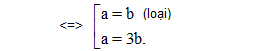 Thay a = 3b vào phân thức A ta đượcC. BÀI TẬP• Hai phân thức bằng nhau. Tính chất cơ bàn1. Tìm đa thức M trong các trường hợp sau :2. Hai phân thức sau có bằng nhau không ? Vì sao ? 3. Cho ad = bc trong đó cd  0 và . Chứng minh rằng 4. Viết các đa thức sau dưới dạng một phân thức đại số với tử và mẫu là những đa thức có hai hạng tử :• Rút gọn phân thức5. Chứng minh các đẳng thức :6. Chứng minh các đẳng thức :7. Cho phân thức 	 a) Chứng minh rằng B > 0 với mọi x, y ;b) Tìm các giá trị của biến để B đạt giá trị lớn nhất.8. Tính giá trị của phân thức : với x  -5y và x – 5y = 99; với x  3y và .9. Rút gọn các phân thức :10. Chứng minh rằng với n  N thì các phân số sau đều tối giản: